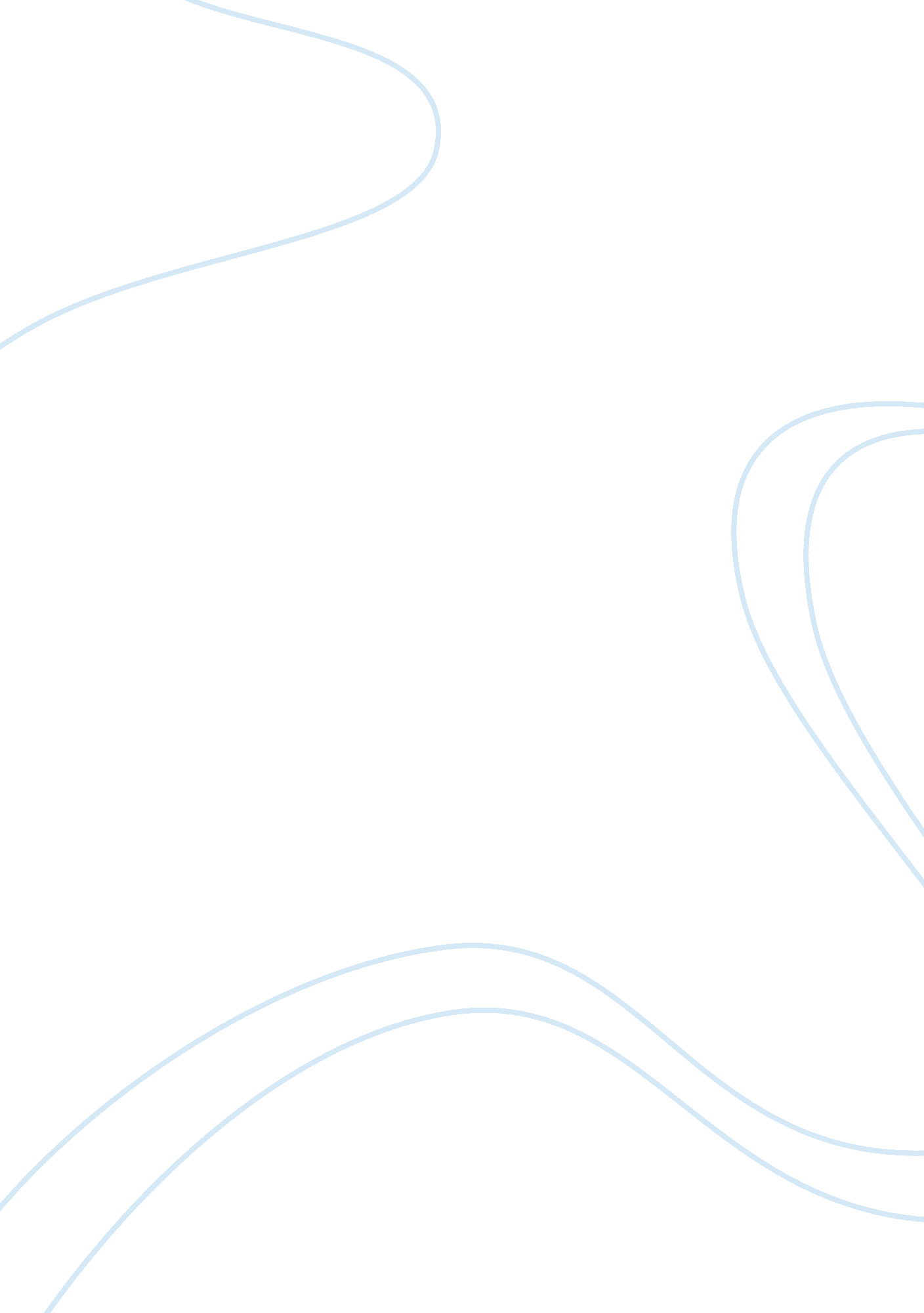 External analysis of autolib essay exampleEnvironment, Electricity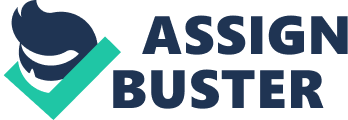 The General Environment and Global factors Stable Political factors to instill interests to various groups 
-The stability of the country’s government sends a signal of confidence, strength, to various interest groups and investors. 
-Similar political party ideologies influence promises stability in the country. - Agreements on world trade like the UK being further expanded 
-Potential subsidy from the European Union and the UK government. Promising Economic growth to boost income level. -Improved environment awareness makes people demand more of the environment friendly product. - Easily fits into the country’s gross domestic product and the per capita income of populace as it is not expensive as private cars. 
-Have potentiality to derive better foreign exchange reserve. 
-Availability of market for the car as more people find it incredible and good. 
-The product is made in line with the national economic policies like the industrial policy, and policies that concern export and importation of products. 
-The product is economical to the users 
- Global economic growth promises demand of the product 
- Electric engines lower energy consumption 
-Use of special batteries to power the car that saves energy and fuel hence economical. 
-The cost of building the small car is considerably cheaper. 
-Small electric car sharing scheme increases potential demand. Legal frameworks support car sharing scheme and discouragement of car ownership. -Adheres to the national companies Act regulations. -Surpasses monopolies and restrictive trade practices that influence global market penetration. 
-Highly sensitive to the environment. Neither fumes nor noise is produced. 
-Highly protective to the environment and potentiality to corporate social responsibility. -Information technologies to support GPS infrastructure is in place for automatic tracking 
-There is availability of 3G internet everywhere in Paris for car booking. 
-GPS infrastructure that stops theft and vandalism as well as to aid in tracking drivers. 
-GPS infrastructure allows users to be tracked by Autolib authorities. 
-Established automated alarm centers for users’ rescue purposes - Electric car adheres to international standards. 
-Use of graphic user interfaces in the car 
-Use of lighter materials to build small sized cars 
- Battery cells capacity improvements 
-Improvements in distances covered by electric cars. 
- Online payment is easily undertaken due to presence of superb online systems with graphic user interfaces. 
- Issues concerning battery heating tremendously improved. 
-Smart cards allow users make payments anywhere. Environmental factors -Cut down noise 
-Reduced air pollution as no fumes produced - Environment sensitive product 
-Reducing production of fumes in form of carbon(IV)oxide is in line with global climatic changes. Fletcher, S. 2011. Bottled lightning: superbatteries, electric cars, and the new Lithium economy. New Jersey: Prentice Hall. Houghton, J. T. 2009. Global warming: a complete briefing. New York: Oxford University Press. 
Willsher, K. 2011. Autolib: the new car-sharing scheme that could put Paris streets ahead. Paris. Retrieved 19 Mar. 2012 from http://www. guardian. co. uk/world/2011/oct/02/le-bluecar-car-share-scheme-paris 